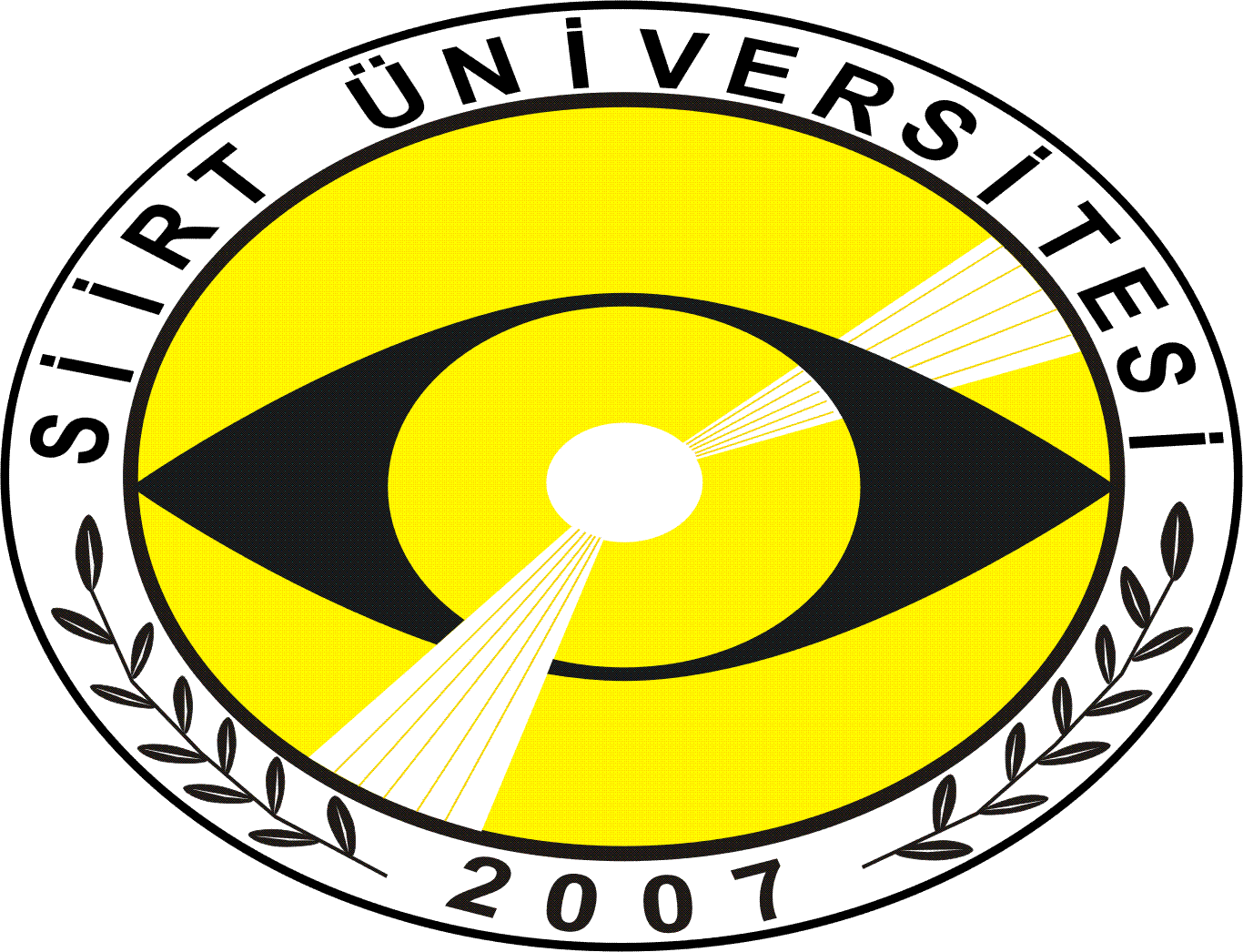 SİİRT ÜNİVERSİTESİ      SOSYAL BİLİMLER MESLEK YÜKSEKOKULU MÜDÜRLÜĞÜNE Harç İade Formu	Yüksekokulunuz  ................... Numaralı ………………………………. ...................... bölümü/programı öğrencisiyim.……/……. Eğitim öğretim yılı güz/bahar döneminde yatırmış olduğum ………….TL. harç ücretinin………………..………………………..dolayı aşağıda belirttiğim banka hesap numarama yatırılması hususunda;	Gereğinin yapılmasını saygılarımla arz ederim.Adı Soyadı…………………………….İmzaEK: Harç Dekontu (aslı veya aslı gibidir olacaktır.)EK:Nüfus Cüzdanı FotokopisiT.C.Kimlik No			:………………………Banka Adı				:………………………Banka Şube Adı			:………………………Hesap (IBAN) No (26 karakter)	:TR…………………………..Tel                                                      :………………………Not: İadenin yapılabilmesi için verilen banka hesap numarasının mutlaka öğrencinin kendi adına açılmış olması gerekmektedir. Annesi, babası veya başkası adına olan hesap numaralarına ödeme yapılamamaktadır.-----------------------------------------------------------------------------------------------------------------Yatırılan Miktar	:………………..İade Edilecek Miktar	:……………….İade Nedeni		: (%10’luk dilime girdiğinden), (Gazi Çocuğu), (Fazla Yatan)  DiğerNot: Dilekçenin aslı Strateji Geliştirme Daire Başkanlığına gönderilecektir.